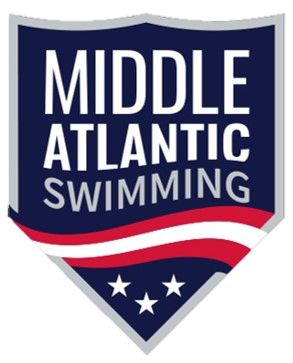 482 Norristown Road Suite 110 Blue Bell, PA 19422 484-246-9595www.maswim.orgBOARD OF DIRECTORS MEETING – July 10, 2023MinutesCALL TO ORDER 12:05 pmAttendance:  Mike Seip, Jamie Platt, Kate Scheuer, Amy Steeves, John Lyons, Brian Walters, Anthony Powell, Samantha Mittman-Besnoff, Will Gallagher, Andrew Austria, Mary Poleto , Rob Jorgenson, Taiylor Tegler
ANNOUNCEMENTS:  Destin Lasco (college swimmer & former MA athlete) and Henry McFadden of Jersey Wahoos have been selected to the World Championship Team. CONFLICT OF INTEREST STATEMENT read by Mary PoletoMIDDLE ATLANTIC MISSION STATEMENT read by Kate Scheuer
APPROVAL OF AGENDA approved as amended by adding the Board Calendar to New Business A.
APPROVAL OF MINUTES approved as submittedBLOCK ONEThese items will be discussed in the order presented, unless amended during the agenda approval process.AREAS FOR IMMEDIATE ACTION- noneELECTIONS AND APPOINTMENTS Committee appointments – K. Scheuer No discussion.  NONEFINANCEFinance Report – S. Mittman BesnoffP&L through June is in reportSamantha requests that expenses are submitted in a timely manner as the FY ends August 31.Motion by Samantha to accept her report as submitted.  Approved.EXECUTIVE DIRECTOR REPORTOrganize-The ASCA conference will be held in MA in the fall.  ASCA representatives were at Sr. and Silver Champs.  The Tri-State Coalition reached out about Olympic Trials.  MA was the host of the Eastern Zone Open Water meet.Connect- Began work with Mindful Athlete Training.  A contract is in the works with Speedo to be our brand of the LSC for 4 years.  Will give athletes 20% off suits and supplies.  Zone members will receive 40% off.  This will not exclude clubs from partnerships with other companies.   Jamie attended the 2023 World Team Trials and was one of very few LSC staff members to attend, as noted by USA Swimming staff.  There is a new App for MA officials that will show their certifications.  This is MA exclusive.  To be used at a meet to prove the position they are able to work.Re-establish the Brand: MASI the Middle Atlantic mascot has arrived.  MASI will begin appearances in the fall.  MA will work with USAS on an official release.  Working with Digital Content Experiences from Lancaster.  There is a highlight video from the Zone Open Water Championships hosted by Middle Atlantic.NEW BUSINESSBoard Calendar:  The board calendar will be used to help prepare the agenda for each meeting.  The calendar will be supplied to all members.UNFINISHED BUSINESS- NoneBLOCK TWO  Block two for June is approved as a block.Suggestion to take a look at the format of Block TwoDiscussion of the format for Block Two led to the request that the Governance Committee develop a template for committees to operate by.  This will give the committees guidance and give uniformity to the committees throughout Middle Atlantic.Items requiring discussion to be pulled at the appropriate time. Otherwise, all items in will be passed/defeated as a group.DIVISION ReportsAdministrative          	Performance 		Finance	Operations        Athlete     Coach	DOCRegistration		Senior			Audit		SafetyConvention		Age Group		Budget		DEI
Personnel		Zone Team		Tax/Ins/Inv.	OfficialsMarketing		Open Water		Treasurer	Equipment  Admin Review Board	Tech Planning          	Recognition							
Awards	Next meeting September 11.Meeting Adjourned 1:00 pmBoard of Directors Annual Schedule(revised June 2023)
(topics, events, etc.)MayJuneJulyAugustNew officers take over Renew banking 
relationships EZ May meeting Appoint/reappoint
Committee chairs & members  Board & committee chair orientation Board Book update (if needed)Conflict of interest  New meeting schedule BOD MeetingNo MeetingLifetime recipient nominees requested Approve committee membership Select USAS ABM Voters Set Governance Policy’s Means/EndsLC Championship MeetsBOD MeetingEnd of fiscal year No MeetingSeptemberOctoberNovemberDecemberBeginning of fiscal year USAS Annual Business Meeting Strategic plan review BOD self-assessment & review BOD MeetingNo MeetingBOD MeetingNo MeetingNo MeetingBOD MeetingNo MeetingJanuaryFebruaryMarchAprilSC schedule review Budget discussionFile 990 by Jan 15th April HOD plan approvedUSAS Workshop plans BOD MeetingNo MeetingSC Championship meetsHOD legislation prepared Slate of BOD nominees presented to BODBudget presented to BOD Delegates to EZ May Meeting Nominees for Outstanding Volunteer discussed & selectedPolicy, by-laws & mission review  BOD MeetingMeet Hosts meeting  BOD Elections HOD 
Meeting